2. Modello per la redazione di una proposta di legge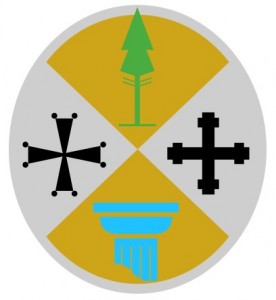 Consiglio regionale della CalabriaProposta di legge recante: “Titolo proposta (deve indicare la materia di cui si occupa la proposta e coerente rispetto al contenuto della stessa, in ogni caso, sono da evitare i cd “titoli muti”), di iniziativa del consigliere/dei consiglieri (inserire il nome o i nomi dei firmatari della proposta).RELAZIONE ILLUSTRATIVA(esplica la ratio dell’intervento normativo e descrive analiticamente il contenuto dei singoli articoli)RELAZIONE TECNICO-FINANZIARIA(quantifica analiticamente gli oneri per ciascuna voce di spesa e ne individua le coperture. Se la proposta non comporta spese, ne indica i motivi)Art. 1(Principi/Finalità/Obiettivi)Indicare la finalità che la legge vuole perseguire (dispone, contribuisce, organizza, sostiene, finanzia, ecc.) e a quali principi si ispira.Art. 2(Destinatari/ Beneficiari)Indicare a quali soggetti (con quali caratteristiche, con quali requisiti, ecc.) sono indirizzate le azioni di cui all’articolo 1.Art. 3(Modalità)Delineare il procedimento attraverso il quale i soggetti di cui all’articolo 2 possono chiedere gli interventi o i modi con i quali la Regione realizza gli interventi.Art. (inserire la numerazione progressiva)(rubrica per ciascun articolo)Inserimento di altri articoli, con numerazione progressiva, muniti di rubrica autonoma, che si reputano necessari per la proposta.Art. (inserire la numerazione progressiva)(Clausola valutativa) eventualeStabilire se la Giunta, che deve attuare la legge, deve fornire informazioni sul raggiungimento dei risultati previsti dalla legge, con quale cadenza e modalità.Tra gli ultimi articoli della proposta di legge trovano posto le norme finanziarie che possono essere di diversa natura. Se la proposta non comporta oneri sul bilancio regionale (circostanza che deve essere dettagliatamente indicata e spiegata nella relazione tecnico-finanziaria), solitamente si inserisce una disposizione simile alla seguente:Art. (inserire la numerazione progressiva)(Clausola di invarianza finanziaria)1. Dall’attuazione della presente legge non derivano nuovi o maggiori oneri a carico del bilancio regionale.Se, invece, la proposta comporta una spesa, è necessario predisporre una norma finanziaria, in cui, coerentemente con quanto spiegato nella relazione tecnico- finanziaria, si indicano le somme che si intendono stanziare e i fondi con cui far fronte alla spesa. Pertanto, andrebbe inserita una norma simile alla seguente:Art. (inserire la numerazione progressiva)(Norma finanziaria)1. Agli oneri derivanti dall’attuazione della presente legge, determinati in ……….euro, si provvede per l’anno…………con le risorse disponibili al ……………..del bilancio regionale che presenta la necessaria disponibilità e viene ridotto del medesimo importo.2. La Giunta regionale è autorizzata a effettuare le necessarie variazioni allo stato di previsione del bilancio di previsione per l’anno…………3. Alla copertura finanziaria degli oneri per le annualità successive si provvede nei limiti consentiti dalle effettive disponibilità di risorse autonome per come stabilite nella legge di approvazione del bilancio di previsione della Regione.Se la proposta è ritenuta urgente, e pertanto si reputa opportuno che entri in vigore prima del periodo ordinariamente previsto (15 giorni dalla pubblicazione della legge sul bollettino ufficiale), l’ultimo articolo (che pertanto è solo eventuale) è dedicato all’entrata in vigore.Art. (inserire numerazione progressiva)(Entrata in vigore)1. La presente legge entra in vigore il giorno successivo a quello della sua pubblicazione nel Bollettino ufficiale telematico della Regione Calabria.